All Friendly Dogs Welcome(Mixed Breed & Purebred)Club members have a lot of fun with their dogs as they learn and develop leadership, citizenship, & life-skills.Membership in 4-HAny girl or boy, ages 5-19, can join 4-H.The 4-H year is October to September.New members can register at any time for low-cost, family fun. To participate in the King County Fair, join by May 1st.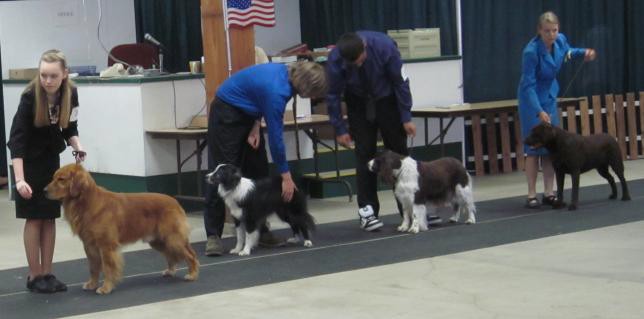 Washington State 4-H Dog Project ObjectivesEnjoy and benefit from the experience of being an active member of a 4-H club and experience the pride of owning & showing your 4-H dog as you:LearnCooperation as one part of a dog & handler team and by sharing your experiences with othersTo accept the judge's decision gracefullyTo show and handle dogs safelyTo work with other 4-H membersTo keep good records and to use them to make management decisionsShow ring rules and etiquetteTo be courteous to the public, judges, show and fair officials, and other competitorsTo care for and manage a dogDevelopLeadership, initiative, sportsmanship and responsibility.Self-reliance and patience by working with your dog daily.Public speaking skills by expressing your ideas before groups in demonstrations, judging contests, and other activities.http://4-h.wsu.edu/projects/dog.htm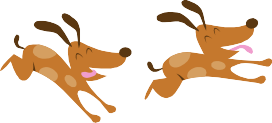 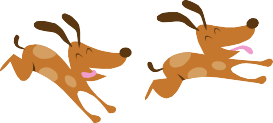 Kids—Join a club!Current King County ClubsAre you interested in working with youth?Have a love for dogs?Adults—starta club of your own!King County 4-H Dog Project is always looking for new club leaders.Guidance and mentoring provided for ALL interested adults. Individuals DO NOT have to have children in 4-H.If you enjoy working with kids and dogs, please contact the King County Extension Office!Primarygrades K – 2Juniorgrades 3 – 5Intermediategrades 6 – 8Seniorgrades 9 – 12Auburn Valley TailwaggersPonytailsranch3@aol.comAuburnMondayDawg Gone Dogs scodeb444@hotmail.com tiffiney@live.comFederal WayTuesdayEastside Hushpuppieshartbult@aol.comBellevueTuesdaySeattle Power Pawscarol-als@comcast.netSeattleTuesdaySiriussarakranch@gmail.comEnumclawTuesday